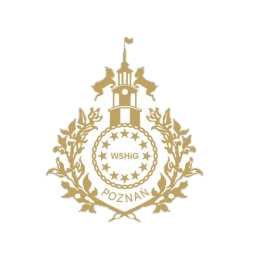 WSHiGKARTA PRZEDMIOTU/ SYLABUSKIEROWNIK PRZEDMIOTU: Dyrektor Działu Praktyk Krajowych i ZagranicznychADRES MAILOWY: agorniak@wshig.poznan.plZałącznik nr 1 KARTA PRZEBIEGU SPECJALNOŚCIOWYCH PRAKTYK ZAWODOWYCH KIERUNEK STUDIÓW:……………………………………….POZIOM KSZTAŁCENIA:………………………..…………..SPECJALNOŚĆ:………………………………………………..EDYCJA PLANU STUDIÓW:…………………………….…..MIESIĄC PRAKTYKI: ……………………………………….Kartę przebiegu specjalnościowych praktyk zawodowych należy wypełnić i złożyć w Dziale Praktyk Krajowych 
i Zagranicznych. Student odbywający praktyki zawodowe wypełnia kartę w punktach 1-3. Zgodność treści zawartych w tych punktach ze stanem rzeczywistym potwierdza z podpisem opiekun praktyk ze strony zakładu pracy. Dane studenta.………………………………………………….............................................................Imię i nazwisko………………………………………………….............................................................Rok i semestr studiów (np. 2 rok, 3 semestr) ………………………………………………….............................................................Nr Albumu ………………………………………………….............................................................Forma studiów (np. stacjonarne/ niestacjonarne)………………………………………………….............................................................E-mail/ nr tel.Informacje o miejscu realizowanych specjalnościowych praktyk zawodowych.…..…………………………………………………………………………………………………………...…………………………………………………...………………………………….….……………………………………………………………….…………………………………………………………………………………………………………………………………………………………………………………….Nazwa i adres siedziby zakładu pracy (wraz z NIP lub REGON)……….………………………………………………………………………………………………………Imię i nazwisko opiekuna praktyk w zakładzie pracy………………………………………………………………………………………………………………Nr telefonu oraz e-mail opiekuna praktyk w zakładzie pracyZadania wykonywane podczas specjalnościowych praktyk zawodowych.Czas trwania praktyk zawodowych: od ....................................... do …….…..........................                                                           (dzień –  miesiąc – rok)       (dzień – miesiąc – rok)…...…………………………..                              .……..…………………..………..…........................................ (Podpis studenta)                                            (Data, pieczęć i podpis opiekuna praktyki w zakładzie pracy)Walidacja efektów uczenia się przez opiekunów praktyk, część a) opiekun praktyk ze strony Pracodawcy, 
część b) i c) opiekun ze strony Uczelni.sposób weryfikacji oraz potwierdzenie osiągnięcia założonych efektów uczenia się:potwierdzenie osiągnięcia założonych efektów uczenia się przez opiekuna praktyk ze strony Uczelni:ogólna ocena praktyki (wg skali: celujący - 6, bardzo dobry - 5, dobry plus - +4, dobry - 4, dostateczny plus - +3, dostateczny - 3, niedostateczny - 2):...........................................................................................................................................................................................…………………….…..…………………………………….(Data, pieczęć i podpis opiekuna praktyk ze strony Uczelni)Uwaga: Praktykanta należy zapoznać z Opinią i przekazać mu ją wraz z wypełnionymi przez studenta                                                pozostałymi punktami (pkt. 1-3). Karty przebiegu specjalnościowych praktyk zawodowych po zakończeniu praktyk zawodowych, a przed opuszczeniem zakładu pracy.POTWIERDZENIE ZALICZENIA SPECJALNOŚCIOWYCH PRAKTYK ZAWODOWYCHPo weryfikacji treści Karty przebiegu specjalnościowych praktyk zawodowych oraz potwierdzeniu osiągnięcia założonych efektów uczenia się ostatecznie zaliczam/ nie zaliczam praktyki zawodowe.……………………………………..……………………………………. (Data i podpis osoby zaliczającej praktyki zawodowe ze strony Uczelni)kierunek STUDIÓWTURYSTYKA I REKREACJAspecjalnośćHotelarstwo i GastronomiaZarządzanie i Marketing w Hotelarstwie, Gastronomii, Turystyce i RekreacjiMenadżer Obiektu Hotelarskiego i GastronomicznegoJęzyki Obce w Turystyce, Hotelarstwie i GastronomiiTRYB STUDIÓWStacjonarny, niestacjonarnypoziomI stopieńSEMESTR i LICZBA PUNKTÓW eCTS(ZA SEMESTR)VI/ ECTS 10NAZWA PRZEDMIOTU:Praktyka zawodowaIII ROKHG_MKS_S_11HG_MKS_NST_9ZM_MKS_S_10ZM_MKS_NST_9MOHiG_MKS_S_10JOT_MKS_S_9FORMA PROWADZENIA ZAJĘĆ I WYMIAR GODZINOWY (NA ROK)FORMA PROWADZENIA ZAJĘĆ I WYMIAR GODZINOWY (NA ROK)FORMA PROWADZENIA ZAJĘĆ I WYMIAR GODZINOWY (NA ROK)STUDIA:STACJONARNENIESTACJONARNEWYKŁADĆWICZENIA240 godz.240 godz.ĆWICZENIA TERENOWELEKTORATLABORATORIUMKONWERSATORIUMPROJEKTSEMINARIUMRAZEM:(PODSUMOWANIE LICZBY GODZIN PRZEZ 3 LATA)720 godz.720 godz.CELE KSZTAŁCENIA:zapoznanie z praktycznymi działaniami w obszarze turystyki i rekreacjiposzerzenie wiedzy z zakresu turystyki i rekreacji poprzez aktywny udział w działaniach podejmowanych w miejscu odbywania praktyknabywanie praktycznych umiejętności w zakresie turystyki i rekreacjinabycie odpowiednich kompetencji społecznychNUMER EFEKTY UCZENIA SIĘSYMBOL EFEKTU UCZENIA SIĘODNIESIENIE DO CHARAKTERYSTYK DRUGIEGO STOPNIA PRK DLA KWALIFIKACJI NA POZIOMIE 6W ZAKRESIE WIEDZYW ZAKRESIE WIEDZYW ZAKRESIE WIEDZYW ZAKRESIE WIEDZYW01Ma zaawansowaną wiedzę z zakresu dyscypliny naukowej określonej dla kierunku turystyka i rekreacja oraz zna jej powiązania z innymi dyscyplinami naukowymiK_W01P6S_WGP6S_WKW ZAKRESIE UMIEJĘTNOŚCIW ZAKRESIE UMIEJĘTNOŚCIW ZAKRESIE UMIEJĘTNOŚCIW ZAKRESIE UMIEJĘTNOŚCIU01Potrafi posługiwać się specjalistycznymi umiejętnościami manualnymi i ruchowymi związanymi z kierunkiem turystyka i rekreacja oraz wybraną specjalnościąK_U01P6S_UWU02Potrafi posługiwać się podstawowym sprzętem stosowanym w zakresie dyscypliny naukowej określonej dla kierunku turystyka i rekreacja oraz w zakresie dyscyplin naukowych o charakterze subsydiarnymK_U02P6S_UWU03Potrafi komunikować się z jednostką i grupą społeczną w zakresie istotnych problemów w turystyce i rekreacjiK_U03P6S_UKU04Potrafi identyfikować problemy klienta, konsumenta oraz grupy społecznej pod kątem potrzeb w zakresie turystyki 
i rekreacjiK_U04P6S_UKP6S_UWU05Potrafi wykorzystać zdobytą wiedzę z zakresu turystyki i rekreacji dla potrzeb praktyki gospodarczejK_U05P6S_UWU06Potrafi korzystać z technik informatycznych w celu pozyskiwania informacji w zakresie turystyki i rekreacjiK_U06P6S_UWU07Potrafi przygotować i prezentować w formie ustnej, pisemnej i elektronicznej wyniki własnych działańK_U11P6S_UWP6S_UUU08Potrafi wykonać zadania związane z obsługą konsumenta, gościa i turysty na wybranych stanowiskach pracyK_U14P6S_UWP6S_UUU09Potrafi stosować działania profilaktyczne i ochronne zabezpieczające przed wystąpieniem chorób u gości 
i personelu obiektu turystycznegoK_U17P6S_UWP6S_UUW ZAKRESIE KOMPETENCJIW ZAKRESIE KOMPETENCJIW ZAKRESIE KOMPETENCJIW ZAKRESIE KOMPETENCJIK01Jest gotów do uczenia się przez całe życie i podnoszenia swoich kompetencji zawodowych oraz osobistychK_K01P6S_KKK02Jest gotów do uznawania znaczenia wiedzy 
w rozwiązywaniu problemów poznawczych 
i praktycznych oraz korzystania z wiedzy ekspertów 
w przypadku trudności z samodzielnym rozwiązaniem problemuK_K02P6S_KKK03Jest gotów do odpowiedzialnego, profesjonalnego zachowania oraz wykorzystania umiejętności sprostania oczekiwaniom klienta, konsumenta i gościaK_K03P6S_KOP6S_KRK04Jest gotów do współpracowania w grupie przyjmując 
w niej różne roleK_K04P6S_KRK05Jest gotów do efektywnej organizacji swojej pracy 
i krytycznej oceny stopnia jej zaawansowaniaK_K05P6S_KKK06Jest gotów do rozwiązywania podstawowych problemów związanych z wykonywanym zawodem w branży turystycznej, rekreacyjnej, hotelarskiej i gastronomicznejK_K06P6S_KKP6S_KRK07Jest gotów do odpowiedzialnego przygotowania się do swojej pracy oraz dbania o bezpieczeństwo własne i innych osóbK_K07P6S_KRK08Jest gotów do przestrzegania zasad etyki zawodowej oraz postępowania zgodnie z jej zasadamiK_K11P6S_KRNUMER TREŚCITREŚCI KSZTAŁCENIA/ PROGRAMOWEODNIESIENIE DO EFEKTÓW UCZENIA SIĘ PRZYPISANYCH DO TREŚCI PROGRAMOWYCHT_01Zapoznanie z regulaminem i programem praktyk oraz organizacją pracy i regulaminem przedsiębiorstwa/ instytucji, w której student odbywa praktykę. Określenie zasad współpracy. Zapoznanie się 
z dokumentacją.W01U01U02U03U04U05U06U07U08U09K01K02K03K04K05K06K07K08T_02Szkolenie BHP.W01U01U02U03U04U05U06U07U08U09K01K02K03K04K05K06K07K08T_03Zapoznanie z koncepcją funkcjonowania przedsiębiorstwa/ instytucji. W01U01U02U03U04U05U06U07U08U09K01K02K03K04K05K06K07K08T_04Obserwacja i analiza funkcjonowania/ wdrażania procesów zachodzących w przedsiębiorstwie.W01U01U02U03U04U05U06U07U08U09K01K02K03K04K05K06K07K08T_05Udział w realizacji działań przedsiębiorstwa/ instytucji.W01U01U02U03U04U05U06U07U08U09K01K02K03K04K05K06K07K08T_06Uczestnictwo w procesie budowania i zarządzania wizerunkiem firmy.W01U01U02U03U04U05U06U07U08U09K01K02K03K04K05K06K07K08T_07Udział w procesie pozyskiwania klientów – przygotowanie materiałów, kontakt z potencjalnymi klientami.W01U01U02U03U04U05U06U07U08U09K01K02K03K04K05K06K07K08T_08Obserwacja i udział w procesie negocjacji, sporządzanie i prezentacja dokumentów.W01U01U02U03U04U05U06U07U08U09K01K02K03K04K05K06K07K08T_09Pozyskiwanie i analiza danych/ informacji potrzebnych do funkcjonowania przedsiębiorstwa.W01U01U02U03U04U05U06U07U08U09K01K02K03K04K05K06K07K08T_10Współpraca w przygotowywaniu raportów, sprawozdań, podsumowań oraz prezentacji dotyczących działalności firmy na potrzeby wewnętrzne na podstawie materiałów otrzymanych i pozyskanych przez praktykanta.W01U01U02U03U04U05U06U07U08U09K01K02K03K04K05K06K07K08T_11Prezentacja wyników pracy podejmowanej samodzielnie i w zespole.W01U01U02U03U04U05U06U07U08U09K01K02K03K04K05K06K07K08Forma zaliczenia przedmiotuForma zaliczenia przedmiotuForma zaliczeniaZaliczenieKryteria oceny w odniesieniu do poszczególnych efektów kształceniaZaliczenia studenckich praktyk zawodowych i weryfikacji efektów uczenia się dokonuje się w oparciu o opinię opiekuna praktyk i dokumentację przygotowaną przez studenta 
w dzienniku praktyk, uwzględniającą założenia zawarte w efektach uczenia się w obszarze wiedzy, umiejętności i kompetencji społecznych, dla realizacji praktyki. Skala ocen i sposób ustalania ocenySkala ocen i sposób ustalania ocenySkala ocen:niedostateczny (2)dostateczny (3)dostateczny plus (3,5)dobry (4)dobry plus (4,5)bardzo dobry (5)Ocena ustalana jest na podstawie następującej skali:Poniżej 55.00 % - ocena 255.00 % i więcej - ocena 360.00 % i więcej - ocena 3,570.00 % i więcej - ocena 480.00 % i więcej - ocena 4,590.00 % i więcej - ocena 5Literatura podstawowaDo zrealizowania zadań objętych programem praktyki student wykorzystuje literaturę dostępną w bibliotece Uczelni, z którą został zapoznany w trakcie zajęć teoretycznych oraz z materiałów dostępnych w placówce, a także 
z literatury dostępnej w Internecie.Dział, w którym odbywano praktykiTermin realizacji praktyk 
w dniach od – do wraz z liczbą godzinWyszczególnienie realizowanych zadań podczas praktyk, uwagi oraz wnioski praktykanta co do wykonywanej pracyEfekty uczenia się:Efekty uczenia się:Efekty uczenia się:Sposób weryfikacji efektów uczenia się(forma zaliczeń, należy zaznaczyć właściwe)WIEDZAWIEDZAWIEDZAWIEDZAW01Ma zaawansowaną wiedzę z zakresu dyscypliny naukowej określonej dla kierunku turystyka i rekreacja oraz zna jej powiązania z innymi dyscyplinami naukowymiMa zaawansowaną wiedzę z zakresu dyscypliny naukowej określonej dla kierunku turystyka i rekreacja oraz zna jej powiązania z innymi dyscyplinami naukowymiWskazuje elementy wiedzy związanej z obszarem praktyki                                                                   □UMIEJĘTNOŚCIUMIEJĘTNOŚCIUMIEJĘTNOŚCIUMIEJĘTNOŚCIU01U01Potrafi posługiwać się specjalistycznymi umiejętnościami manualnymi i ruchowymi związanymi z kierunkiem turystyka 
i rekreacja oraz wybraną specjalnością1. Pozyskanie informacji/ danych do realizacji zleconego zadania.                                                                          □                                          2. Przygotowanie w części raportu, sprawozdania, kalkulacji na podstawie danych rynkowych.                 □                                                                                                                                                                                                                                                                                                       3. Udział w procesie planowania i koordynowania dokumentów, uczestnictwo w sporządzaniu kalkulacji, raportów.                                                                        □                                                                      4. Obserwacja procesu zarządzania środkami technicznymi.                                                                □5. Uczestnictwo w prowadzeniu dokumentacji związanej 
z firmą.                                                                           □                   6. Ułożenie harmonogramu zadań do wykonania (wg priorytetów).                                                                   □                                                                                                                                                       7. Z zaangażowaniem realizuje zlecane mu zadania, umie porozumieć się z zespołem i prezentować swoje opinie na forum, wykorzystując specjalistyczną terminologię.     □                                                                                U02U02Potrafi posługiwać się podstawowym sprzętem stosowanym w zakresie dyscypliny naukowej określonej dla kierunku turystyka 
i rekreacja oraz w zakresie dyscyplin naukowych o charakterze subsydiarnym1. Pozyskanie informacji/ danych do realizacji zleconego zadania.                                                                          □                                          2. Przygotowanie w części raportu, sprawozdania, kalkulacji na podstawie danych rynkowych.                 □                                                                                                                                                                                                                                                                                                       3. Udział w procesie planowania i koordynowania dokumentów, uczestnictwo w sporządzaniu kalkulacji, raportów.                                                                        □                                                                      4. Obserwacja procesu zarządzania środkami technicznymi.                                                                □5. Uczestnictwo w prowadzeniu dokumentacji związanej 
z firmą.                                                                           □                   6. Ułożenie harmonogramu zadań do wykonania (wg priorytetów).                                                                   □                                                                                                                                                       7. Z zaangażowaniem realizuje zlecane mu zadania, umie porozumieć się z zespołem i prezentować swoje opinie na forum, wykorzystując specjalistyczną terminologię.     □                                                                                U03U03Potrafi komunikować się z jednostką i grupą społeczną w zakresie istotnych problemów 
w turystyce i rekreacji1. Pozyskanie informacji/ danych do realizacji zleconego zadania.                                                                          □                                          2. Przygotowanie w części raportu, sprawozdania, kalkulacji na podstawie danych rynkowych.                 □                                                                                                                                                                                                                                                                                                       3. Udział w procesie planowania i koordynowania dokumentów, uczestnictwo w sporządzaniu kalkulacji, raportów.                                                                        □                                                                      4. Obserwacja procesu zarządzania środkami technicznymi.                                                                □5. Uczestnictwo w prowadzeniu dokumentacji związanej 
z firmą.                                                                           □                   6. Ułożenie harmonogramu zadań do wykonania (wg priorytetów).                                                                   □                                                                                                                                                       7. Z zaangażowaniem realizuje zlecane mu zadania, umie porozumieć się z zespołem i prezentować swoje opinie na forum, wykorzystując specjalistyczną terminologię.     □                                                                                U04U04Potrafi identyfikować problemy klienta, konsumenta oraz grupy społecznej pod kątem potrzeb w zakresie turystyki i rekreacji1. Pozyskanie informacji/ danych do realizacji zleconego zadania.                                                                          □                                          2. Przygotowanie w części raportu, sprawozdania, kalkulacji na podstawie danych rynkowych.                 □                                                                                                                                                                                                                                                                                                       3. Udział w procesie planowania i koordynowania dokumentów, uczestnictwo w sporządzaniu kalkulacji, raportów.                                                                        □                                                                      4. Obserwacja procesu zarządzania środkami technicznymi.                                                                □5. Uczestnictwo w prowadzeniu dokumentacji związanej 
z firmą.                                                                           □                   6. Ułożenie harmonogramu zadań do wykonania (wg priorytetów).                                                                   □                                                                                                                                                       7. Z zaangażowaniem realizuje zlecane mu zadania, umie porozumieć się z zespołem i prezentować swoje opinie na forum, wykorzystując specjalistyczną terminologię.     □                                                                                U05U05Potrafi wykorzystać zdobytą wiedzę 
z zakresu turystyki i rekreacji dla potrzeb praktyki gospodarczej1. Pozyskanie informacji/ danych do realizacji zleconego zadania.                                                                          □                                          2. Przygotowanie w części raportu, sprawozdania, kalkulacji na podstawie danych rynkowych.                 □                                                                                                                                                                                                                                                                                                       3. Udział w procesie planowania i koordynowania dokumentów, uczestnictwo w sporządzaniu kalkulacji, raportów.                                                                        □                                                                      4. Obserwacja procesu zarządzania środkami technicznymi.                                                                □5. Uczestnictwo w prowadzeniu dokumentacji związanej 
z firmą.                                                                           □                   6. Ułożenie harmonogramu zadań do wykonania (wg priorytetów).                                                                   □                                                                                                                                                       7. Z zaangażowaniem realizuje zlecane mu zadania, umie porozumieć się z zespołem i prezentować swoje opinie na forum, wykorzystując specjalistyczną terminologię.     □                                                                                U06U06Potrafi korzystać z technik informatycznych w celu pozyskiwania informacji w zakresie turystyki i rekreacji1. Pozyskanie informacji/ danych do realizacji zleconego zadania.                                                                          □                                          2. Przygotowanie w części raportu, sprawozdania, kalkulacji na podstawie danych rynkowych.                 □                                                                                                                                                                                                                                                                                                       3. Udział w procesie planowania i koordynowania dokumentów, uczestnictwo w sporządzaniu kalkulacji, raportów.                                                                        □                                                                      4. Obserwacja procesu zarządzania środkami technicznymi.                                                                □5. Uczestnictwo w prowadzeniu dokumentacji związanej 
z firmą.                                                                           □                   6. Ułożenie harmonogramu zadań do wykonania (wg priorytetów).                                                                   □                                                                                                                                                       7. Z zaangażowaniem realizuje zlecane mu zadania, umie porozumieć się z zespołem i prezentować swoje opinie na forum, wykorzystując specjalistyczną terminologię.     □                                                                                U07U07Potrafi przygotować i prezentować w formie ustnej, pisemnej i elektronicznej wyniki własnych działań1. Pozyskanie informacji/ danych do realizacji zleconego zadania.                                                                          □                                          2. Przygotowanie w części raportu, sprawozdania, kalkulacji na podstawie danych rynkowych.                 □                                                                                                                                                                                                                                                                                                       3. Udział w procesie planowania i koordynowania dokumentów, uczestnictwo w sporządzaniu kalkulacji, raportów.                                                                        □                                                                      4. Obserwacja procesu zarządzania środkami technicznymi.                                                                □5. Uczestnictwo w prowadzeniu dokumentacji związanej 
z firmą.                                                                           □                   6. Ułożenie harmonogramu zadań do wykonania (wg priorytetów).                                                                   □                                                                                                                                                       7. Z zaangażowaniem realizuje zlecane mu zadania, umie porozumieć się z zespołem i prezentować swoje opinie na forum, wykorzystując specjalistyczną terminologię.     □                                                                                U08U08Potrafi wykonać zadania związane z obsługą konsumenta, gościa i turysty na wybranych stanowiskach pracy1. Pozyskanie informacji/ danych do realizacji zleconego zadania.                                                                          □                                          2. Przygotowanie w części raportu, sprawozdania, kalkulacji na podstawie danych rynkowych.                 □                                                                                                                                                                                                                                                                                                       3. Udział w procesie planowania i koordynowania dokumentów, uczestnictwo w sporządzaniu kalkulacji, raportów.                                                                        □                                                                      4. Obserwacja procesu zarządzania środkami technicznymi.                                                                □5. Uczestnictwo w prowadzeniu dokumentacji związanej 
z firmą.                                                                           □                   6. Ułożenie harmonogramu zadań do wykonania (wg priorytetów).                                                                   □                                                                                                                                                       7. Z zaangażowaniem realizuje zlecane mu zadania, umie porozumieć się z zespołem i prezentować swoje opinie na forum, wykorzystując specjalistyczną terminologię.     □                                                                                U09U09Potrafi stosować działania profilaktyczne 
i ochronne zabezpieczające przed wystąpieniem chorób u gości i personelu obiektu turystycznego1. Pozyskanie informacji/ danych do realizacji zleconego zadania.                                                                          □                                          2. Przygotowanie w części raportu, sprawozdania, kalkulacji na podstawie danych rynkowych.                 □                                                                                                                                                                                                                                                                                                       3. Udział w procesie planowania i koordynowania dokumentów, uczestnictwo w sporządzaniu kalkulacji, raportów.                                                                        □                                                                      4. Obserwacja procesu zarządzania środkami technicznymi.                                                                □5. Uczestnictwo w prowadzeniu dokumentacji związanej 
z firmą.                                                                           □                   6. Ułożenie harmonogramu zadań do wykonania (wg priorytetów).                                                                   □                                                                                                                                                       7. Z zaangażowaniem realizuje zlecane mu zadania, umie porozumieć się z zespołem i prezentować swoje opinie na forum, wykorzystując specjalistyczną terminologię.     □                                                                                KOMPETENCJE SPOŁECZNEKOMPETENCJE SPOŁECZNEKOMPETENCJE SPOŁECZNEKOMPETENCJE SPOŁECZNEK01K01Jest gotów do uczenia się przez całe życie 
i podnoszenia swoich kompetencji zawodowych oraz osobistych1. Zadaje pytania, docieka kiedy nie zna odpowiedzi, lub ma trudność z realizacją zadań.                                      □2. Jest samodzielny i odpowiedzialny w realizacji powierzonych zadań.                                                      □                            3. Jest w swojej pracy kreatywny, ale też krytyczny wobec jej rezultatów.                                                                 □                       4. Jest przygotowany do wystąpień w celu prezentacji wyników powierzonych mu zadań.                                □ 5. Dotrzymuje punktualnego i starannego wykonywania powierzonych mu zleceń.                                               □6. Z szacunkiem odnosi się w równym stopniu do zwierzchników i klientów, jak i współpracowników.    □7. Z zaangażowaniem i uwagą odnosi się do różnych oczekiwań klientów.                                                       □K02K02Jest gotów do uznawania znaczenia wiedzy 
w rozwiązywaniu problemów poznawczych 
i praktycznych oraz korzystania z wiedzy ekspertów w przypadku trudności 
z samodzielnym rozwiązaniem problemu1. Zadaje pytania, docieka kiedy nie zna odpowiedzi, lub ma trudność z realizacją zadań.                                      □2. Jest samodzielny i odpowiedzialny w realizacji powierzonych zadań.                                                      □                            3. Jest w swojej pracy kreatywny, ale też krytyczny wobec jej rezultatów.                                                                 □                       4. Jest przygotowany do wystąpień w celu prezentacji wyników powierzonych mu zadań.                                □ 5. Dotrzymuje punktualnego i starannego wykonywania powierzonych mu zleceń.                                               □6. Z szacunkiem odnosi się w równym stopniu do zwierzchników i klientów, jak i współpracowników.    □7. Z zaangażowaniem i uwagą odnosi się do różnych oczekiwań klientów.                                                       □K03K03Jest gotów do odpowiedzialnego, profesjonalnego zachowania oraz wykorzystania umiejętności sprostania oczekiwaniom klienta, konsumenta i gościa1. Zadaje pytania, docieka kiedy nie zna odpowiedzi, lub ma trudność z realizacją zadań.                                      □2. Jest samodzielny i odpowiedzialny w realizacji powierzonych zadań.                                                      □                            3. Jest w swojej pracy kreatywny, ale też krytyczny wobec jej rezultatów.                                                                 □                       4. Jest przygotowany do wystąpień w celu prezentacji wyników powierzonych mu zadań.                                □ 5. Dotrzymuje punktualnego i starannego wykonywania powierzonych mu zleceń.                                               □6. Z szacunkiem odnosi się w równym stopniu do zwierzchników i klientów, jak i współpracowników.    □7. Z zaangażowaniem i uwagą odnosi się do różnych oczekiwań klientów.                                                       □K04K04Jest gotów do współpracowania w grupie przyjmując w niej różne role1. Zadaje pytania, docieka kiedy nie zna odpowiedzi, lub ma trudność z realizacją zadań.                                      □2. Jest samodzielny i odpowiedzialny w realizacji powierzonych zadań.                                                      □                            3. Jest w swojej pracy kreatywny, ale też krytyczny wobec jej rezultatów.                                                                 □                       4. Jest przygotowany do wystąpień w celu prezentacji wyników powierzonych mu zadań.                                □ 5. Dotrzymuje punktualnego i starannego wykonywania powierzonych mu zleceń.                                               □6. Z szacunkiem odnosi się w równym stopniu do zwierzchników i klientów, jak i współpracowników.    □7. Z zaangażowaniem i uwagą odnosi się do różnych oczekiwań klientów.                                                       □K05K05Jest gotów do efektywnej organizacji swojej pracy i krytycznej oceny stopnia jej zaawansowania1. Zadaje pytania, docieka kiedy nie zna odpowiedzi, lub ma trudność z realizacją zadań.                                      □2. Jest samodzielny i odpowiedzialny w realizacji powierzonych zadań.                                                      □                            3. Jest w swojej pracy kreatywny, ale też krytyczny wobec jej rezultatów.                                                                 □                       4. Jest przygotowany do wystąpień w celu prezentacji wyników powierzonych mu zadań.                                □ 5. Dotrzymuje punktualnego i starannego wykonywania powierzonych mu zleceń.                                               □6. Z szacunkiem odnosi się w równym stopniu do zwierzchników i klientów, jak i współpracowników.    □7. Z zaangażowaniem i uwagą odnosi się do różnych oczekiwań klientów.                                                       □K06K06Jest gotów do rozwiązywania podstawowych problemów związanych z wykonywanym zawodem w branży turystycznej, rekreacyjnej, hotelarskiej i gastronomicznej1. Zadaje pytania, docieka kiedy nie zna odpowiedzi, lub ma trudność z realizacją zadań.                                      □2. Jest samodzielny i odpowiedzialny w realizacji powierzonych zadań.                                                      □                            3. Jest w swojej pracy kreatywny, ale też krytyczny wobec jej rezultatów.                                                                 □                       4. Jest przygotowany do wystąpień w celu prezentacji wyników powierzonych mu zadań.                                □ 5. Dotrzymuje punktualnego i starannego wykonywania powierzonych mu zleceń.                                               □6. Z szacunkiem odnosi się w równym stopniu do zwierzchników i klientów, jak i współpracowników.    □7. Z zaangażowaniem i uwagą odnosi się do różnych oczekiwań klientów.                                                       □K07K07Jest gotów do odpowiedzialnego przygotowania się do swojej pracy oraz dbania o bezpieczeństwo własne i innych osób1. Zadaje pytania, docieka kiedy nie zna odpowiedzi, lub ma trudność z realizacją zadań.                                      □2. Jest samodzielny i odpowiedzialny w realizacji powierzonych zadań.                                                      □                            3. Jest w swojej pracy kreatywny, ale też krytyczny wobec jej rezultatów.                                                                 □                       4. Jest przygotowany do wystąpień w celu prezentacji wyników powierzonych mu zadań.                                □ 5. Dotrzymuje punktualnego i starannego wykonywania powierzonych mu zleceń.                                               □6. Z szacunkiem odnosi się w równym stopniu do zwierzchników i klientów, jak i współpracowników.    □7. Z zaangażowaniem i uwagą odnosi się do różnych oczekiwań klientów.                                                       □K08K08Jest gotów do przestrzegania zasad etyki zawodowej oraz postępowania zgodnie z jej zasadami1. Zadaje pytania, docieka kiedy nie zna odpowiedzi, lub ma trudność z realizacją zadań.                                      □2. Jest samodzielny i odpowiedzialny w realizacji powierzonych zadań.                                                      □                            3. Jest w swojej pracy kreatywny, ale też krytyczny wobec jej rezultatów.                                                                 □                       4. Jest przygotowany do wystąpień w celu prezentacji wyników powierzonych mu zadań.                                □ 5. Dotrzymuje punktualnego i starannego wykonywania powierzonych mu zleceń.                                               □6. Z szacunkiem odnosi się w równym stopniu do zwierzchników i klientów, jak i współpracowników.    □7. Z zaangażowaniem i uwagą odnosi się do różnych oczekiwań klientów.                                                       □Efekty uczenia się:Efekty uczenia się:Zaliczenie efektów uczenia się:(należy wpisać zal./ nzal.)WIEDZAWIEDZAWIEDZAMa zaawansowaną wiedzę z zakresu dyscypliny naukowej określonej dla kierunku turystyka i rekreacja oraz zna jej powiązania z innymi dyscyplinami naukowymiUMIEJĘTNOŚCIUMIEJĘTNOŚCIUMIEJĘTNOŚCIPotrafi posługiwać się specjalistycznymi umiejętnościami manualnymi 
i ruchowymi związanymi z kierunkiem turystyka i rekreacja oraz wybraną specjalnościąPotrafi posługiwać się specjalistycznymi umiejętnościami manualnymi 
i ruchowymi związanymi z kierunkiem turystyka i rekreacja oraz wybraną specjalnościąPotrafi posługiwać się podstawowym sprzętem stosowanym w zakresie dyscypliny naukowej określonej dla kierunku turystyka i rekreacja oraz 
w zakresie dyscyplin naukowych o charakterze subsydiarnymPotrafi posługiwać się podstawowym sprzętem stosowanym w zakresie dyscypliny naukowej określonej dla kierunku turystyka i rekreacja oraz 
w zakresie dyscyplin naukowych o charakterze subsydiarnymPotrafi komunikować się z jednostką i grupą społeczną w zakresie istotnych problemów w turystyce i rekreacjiPotrafi komunikować się z jednostką i grupą społeczną w zakresie istotnych problemów w turystyce i rekreacjiPotrafi identyfikować problemy klienta, konsumenta oraz grupy społecznej pod kątem potrzeb w zakresie turystyki i rekreacjiPotrafi identyfikować problemy klienta, konsumenta oraz grupy społecznej pod kątem potrzeb w zakresie turystyki i rekreacjiPotrafi wykorzystać zdobytą wiedzę z zakresu turystyki i rekreacji dla potrzeb praktyki gospodarczejPotrafi wykorzystać zdobytą wiedzę z zakresu turystyki i rekreacji dla potrzeb praktyki gospodarczejPotrafi korzystać z technik informatycznych w celu pozyskiwania informacji 
w zakresie turystyki i rekreacjiPotrafi korzystać z technik informatycznych w celu pozyskiwania informacji 
w zakresie turystyki i rekreacjiPotrafi przygotować i prezentować w formie ustnej, pisemnej i elektronicznej wyniki własnych działańPotrafi przygotować i prezentować w formie ustnej, pisemnej i elektronicznej wyniki własnych działańPotrafi wykonać zadania związane z obsługą konsumenta, gościa i turysty na wybranych stanowiskach pracyPotrafi wykonać zadania związane z obsługą konsumenta, gościa i turysty na wybranych stanowiskach pracyPotrafi stosować działania profilaktyczne i ochronne zabezpieczające przed wystąpieniem chorób u gości i personelu obiektu turystycznegoPotrafi stosować działania profilaktyczne i ochronne zabezpieczające przed wystąpieniem chorób u gości i personelu obiektu turystycznegoKOMPETENCJE SPOŁECZNEKOMPETENCJE SPOŁECZNEKOMPETENCJE SPOŁECZNEJest gotów do uczenia się przez całe życie i podnoszenia swoich kompetencji zawodowych oraz osobistychJest gotów do uczenia się przez całe życie i podnoszenia swoich kompetencji zawodowych oraz osobistychJest gotów do uznawania znaczenia wiedzy w rozwiązywaniu problemów poznawczych i praktycznych oraz korzystania z wiedzy ekspertów w przypadku trudności z samodzielnym rozwiązaniem problemuJest gotów do uznawania znaczenia wiedzy w rozwiązywaniu problemów poznawczych i praktycznych oraz korzystania z wiedzy ekspertów w przypadku trudności z samodzielnym rozwiązaniem problemuJest gotów do odpowiedzialnego, profesjonalnego zachowania oraz wykorzystania umiejętności sprostania oczekiwaniom klienta, konsumenta 
i gościaJest gotów do odpowiedzialnego, profesjonalnego zachowania oraz wykorzystania umiejętności sprostania oczekiwaniom klienta, konsumenta 
i gościaJest gotów do współpracowania w grupie przyjmując w niej różne roleJest gotów do współpracowania w grupie przyjmując w niej różne roleJest gotów do efektywnej organizacji swojej pracy i krytycznej oceny stopnia jej zaawansowaniaJest gotów do efektywnej organizacji swojej pracy i krytycznej oceny stopnia jej zaawansowaniaJest gotów do rozwiązywania podstawowych problemów związanych 
z wykonywanym zawodem w branży turystycznej, rekreacyjnej, hotelarskiej 
i gastronomicznejJest gotów do rozwiązywania podstawowych problemów związanych 
z wykonywanym zawodem w branży turystycznej, rekreacyjnej, hotelarskiej 
i gastronomicznejJest gotów do odpowiedzialnego przygotowania się do swojej pracy oraz dbania o bezpieczeństwo własne i innych osóbJest gotów do odpowiedzialnego przygotowania się do swojej pracy oraz dbania o bezpieczeństwo własne i innych osóbJest gotów do przestrzegania zasad etyki zawodowej oraz postępowania zgodnie z jej zasadamiJest gotów do przestrzegania zasad etyki zawodowej oraz postępowania zgodnie z jej zasadami